Znovunacházení  kulturní krajinyIng. Klára Salzmann, PhD.Ústav umění a designu Západočská univerzita PlzeňLand art expert Plzeň 2015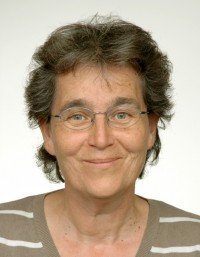 AbstraktPřirozený vývoj kulturní krajiny Plzeňského kraje byl po 2. světové válce vážně narušen, zvláště pak po roce 1948. Největší hrozbu znamenalo zestátnění půdy. Půda najednou neměla vlastníka, svého hospodáře. Meze byly rozorány, zaniklo mnoho starých historických cest,  potoky byly zatrubněny, mnohé křížky a kapličky zlikvidovány. Velký negativní vliv na zdejší krajinu měl také poválečný odsun Němců. Na jejich místa přicházeli lidé odjinud, kteří dlouho a těžce získávali k této krajině vztah. Podél hranice došlo k likvidaci mnoha vesnic, bourání a poškození mnoha kostelů, k zániku starých cest, kapliček, smírčích kamenů a křížků. Od té doby uplynulo již přes 60 let a mnohé rány v krajině dodnes nejsou zhojené. Regionální linie projektu EHMK (Evropské hlavní městro kultury) Plzeň 2015 přináší možnost přispět k oživení podstaty kulturní krajiny. Přináší také možnost opětovného propojení regionu, který vždycky byl nedělitelným přírodním celkem a má mnoho společných prvků.  AbstractIn the aftermath of WW2, the natural development of the Pilsen region cultural landscape became seriously disrupted, especially in the time following the year 1948.  The most serious threat presented the state takeover of agricultural production land. Out of a sudden the land lost owners and managers. The acerage outlines dissapeared along with many historic roads, the brooks were diverted into piped underground drains, numerous small sacral architecture items ceased to exist.  The local landscape has been very negatively influenced by a forced evacuation of the native Germans . They were replaced by newcomers from elswhere who took a long time to adapt this landscape as their own. Many settlements, churches, old historic roads, chaples, peace cornerstones and crosses along the border were  destroyed. More than 70 years passed since that time, yet the wounds in the landscape failed to heal to this day.   	The regional line of the project European Capital of Culture  Pilsen 2015 provides a chance for the cultural landscape revival.  There is a chance to reunite this region as a natural unit sharing many common elements.     After all, we do breath the same air and the mountains are drained by same river. The birds and animals do not respect the borderline anyway.   	Two Land Art Centers established in St.George Park in Pilsen and Furth Wald in Bavaria can be perceived as starters of the renewed friendship and cooperation between our neighboring nations.  This opens the door for renewal of the west Bohemian landscape by extending the across-the-border cooperation as additional projects linked to the Impuls 2015 can participate.  Today, many close-to-border regions do successfuly cooperate already.  	Presently, we interconnect the Land Art Centers in Pilsen and Furt in Wald by a network of trails displaying the sculptures made by University of West Bohemia UUD studios located in the endangered or ruined church buildings and used-to-be villages. Various land-art activities are also taking place there and some of them are to be completed during this year.   	At the same time, we are inviting the landscape architect from all parts of the world to rediscover this cultural landscape. We are keen to implement the fresh ideas of students, young professionals and recognized specialists to do our job even more efficiently.Our intention is to announce an international competition consisting of two parts. The first evaluate the ideas and proposals for continuing development and renewal of the western part of the Pilsen region. The second should deal with a specific destroyed willage, resp. a church building.Klíčová slovaKrajina, obnova krajiny, kompozice krajiny, baroko, land art, sociální participace, obnova cest, Evropské hlavní město kulturyKey wordsLandscape, restoretion of landscape, landscape composition,  baroque, land art, social participation, retoration paths, European Capital of CultureTextPlzeň, metropole západních Čech bude evropským městem kultury v roce 2015.Pro město je to veliká šance se prezentovat a ukázat jak zde lidé žijí a jakou mají kulturu.Součástí několika programových linií se zde stala  také  prezentace regionu, které má   bohatou nabídku. 	Ve vítězné přihlášce byly  uvedeny pouze městské programové projekty, protože výzva pro podávání projektů na podporu kandidatury se omezovala pouze na město a nejbližší okolí, pouze několik se jich dotýkalo regionu. Po získání titulu se ukázalo  nezbytné regionální program  formulovat.Vznikla pracovní skupina, která pojmenovala tři hlavní programové oblasti, kterými by se mohl region objevně a nově představit v rámci  EHMK. Oblasti v současnosti nazýváme programové linie, ale rovněž je můžeme považovat za hlavní regionální programové projektyZápadočeské baroko Land Art / projekt uveden v přihlášce / Člověk a krajina / alternativně Krajina v srdci EvropyIndustriální dědictví Navrhovaný program tvoří celkem 28 dílčích projektů.Vzniká šance zabývat se krajinou, jako základním prostorem pro všechny následné aktivity.ZÁPADOČESKÉ BAROKO„Evropský kulturní objev“                                                                                                                             Proč baroko?Hlavním záměrem této regionální programové linie EHMK Plzeň 2015 je upozornit na unikátní soubor barokních památek na území Západních Čech a zpropagovat jej v celé jeho rozmanitosti. Neobvyklému množství barokních památek vévodí tři ikonické stavby, nikde jinde na světě se nevyskytující unikáty barokní gotiky z dílny Jana Blažeje Santiniho Aichela a stavby dalších světově proslulých autorů, ve své době hvězdných vůdčích duchů evropské architektury (Kryštof  Dientzenhofer, Kilián Ignác Dientzenhofer, aj.).  Tyto skryté skvosty dosud čekají na objevení širokou mezinárodní turistickou veřejností.  Projekt EHMK k tomu dává jedinečnou příležitost. Obr.č.1POTENCIÁL: unikátní soubor barokních památek na území Plzeňského krajejedinečná příležitost poprvé představit kulturním turistům Evropy Plzeňský kraj jako „OTEVŘENOU GALERII BAROKA“vrcholná stavitelská barokní díla:Santiniho barokní gotika / celosvětově jedinečný fenomén  Stavby Dientzenhoferů a dalších velkých stavitelských jmen /Jakub Auguston, Alliprandi Giovanni Battista/drobné sakrální památky v sídlech i v krajiněbarokní lidová architekturamalířství a sochařství / regionální umělecké osobnosti s přesahem fenomén ohrožených a opuštěných památek a kostelů / vazba na Land Art/- genius loci zanikajících památek je neopakovatelným a silným zážitkembarokní krajina – evropský unikát dochované KOMPONOVANÉ KRAJINYbarokní poutní cesty krajinné dominanty, aleje, výhledy, osybarokní dědictví / aneb co baroko zachránilo  Nelze tvrdit, že lidové zvyky, poutě, řemesla či lidová hudba jsou dědictvím baroka. Na tom, že přežily do dnešních dob, však nese baroko nemalý podíl. Podoba, v jaké se dochovaly a v jaké jsou zaznamenány, naopak barokní je. V několika lokalitách Plzeňského kraje je dodnes ještě možné zažít Masopust či Advent v té nejtradičnější podobě. lidové zvyky (Masopust, máje, Lucijské obchůzky, aj.)lidové poutě (Domažlice - Vavřinecká, Sušice - k Andělu strážci, H. Týnec – Anenská atd.)lidová řemesla (krajky, sklo, kovářství, tradiční gastronomické speciality atd.)folklór (Chodsko) 9 TÝDNŮ BAROKAV 9 lokalitách Plzeňského kraje se odehraje 9 týdnů barokní hudby, divadla, tance, slavností  /spojených s dobovou gastronomií a festivitami jako jsou dobové iluminace, ohňostroje atd./. Každý týden bude programově a propagačně fokusován na jednu konkrétní oblast / z níže popsaných 9 CEST BAROKA/ Highlights programy budou uváděny v klíčových památkách Plzeňského kraje / Kladruby, Plasy, Chotěšov, Klatovy, Nebílovy, Manětín, Dolní Lukavice, Přeštice, Sušice, Nepomuk atd/. 9 CEST BAROKACílem projektu „9 CEST BAROKA“  pozvat návštěvníky do jedinečné české barokní krajiny, která nemá v Evropském kontextu srovnání. Zde využijeme fenoménu českého masového turismu, který je vzácnou evropskou raritou. Značení turistických cest v ČR je na vysoké úrovni.9 CEST BAROKA chceme vybrat, fyzicky vyznačit, zakreslit do mapy, doplnit turistickým servisem a výrazně zpropagovat . Chceme otevřít českou krajinu nejen domácím, ale také zahraničním návštěvníkům. Bylo vybráno  9 lokalit s koncentrací významných kulturních památek z období baroka (Plzeň a Plzeňsko, Spálené Poříčí a Nepomuk, Klatovy, Sušice a Nýrsko, Domažlice, Konstatninovy Lázně a Útersko, Manětín a Nečtiny, Plasy a Mariánská Týnice, Tachov a Planá u Mariánských Lázní) s přesahy do sousedních regionů (Karlovarský kraj, Jihočeský kraj, Bavorsko).  Jednotlivé cesty budou  v létě 2015 animovány drobnými místními programy – viz výše. Cesty baroka budou zakresleny do kulturní mapy „Atlas plzeňské kultury“  - viz systémový projekt SYNAPSIS.LAND ART  člověk a krajinaMotto: POZNAT KRAJINU SRDCE V SRDCI EVROPYPROČ LAND ART?Krajina celé České republiky je sama o sobě fenomén. Je to národní bohatství, které můžeme se světem sdílet. Plzeňský kraj nabízí unikátní reliéf krajiny Šumavy a Českého lesa, dochovaný ráz barokní krajiny a mnoho ojedinělých krajinných dominant, památek i  historických cest. téma:  „RENESANCE KULTURNÍ KRAJINY“Pojem Land Art jsme použili k vyjádření širší myšlenky, než jen jednoho výtvarného směru. Jde především o obnovu vztahu člověka ke krajiněHISTORICKÉ  CESTY  / nejstarší památky na území / Via CarolinaPOUTNÍ CESTY / Svatojakubská cesta Plasy – Mariánská Týnice, BAROKNÍ KRAJINA / unikátní komponovaná krajina z dob obnovy po 30-ti leté válce /  ZRANĚNÁ KRAJINA / obnova poškozených, zcela opuštěných a zdevastovaných oblastí bývalých Sudet „Tady začíná Evropa“ / zaniklé osady a vesniceGENIUS LOCI / síla místa dokládající význam vztahu člověka a krajiny, závislost člověka na životním prostoru a prostředí, svědek současného vykořenění z cyklů, vztahů a historické paměti.  VÝSTUPY DO PROGRAMU 2015    1.	PARTNEŘI A VÝZNAMNÍ ORGANIZÁTOŘI: ZANIKLÉ A OHROŽENÉ KOSTELY / výtvarné intervence ve 20 místech bývalých sakrálních staveb / ÚUD a Prof. Jiří Beránek / vznik novodobé poutní cesty spojující tato místa14 zřizovaných muzeí a galerií Plzeňského kraje / synchronizace témat výstav, expozicí a akcí pro rok 2015CESTY a OHNISKA LAND ARTU / definování a popis unikátních lokalit s koncentrací krajinných dominant, výtvarných intervencí, historických cest/ vyznačení tras – Svaz českých turistů GEOFON / projekt unikátní krajinné skulptury / IMPULS 2015! Bavorsko – s možností zrcadlového projektu na české straně / jednáme se ZOO Plzeň a několika soukromými investoryPARK SV. JIŘÍ/ laboratoř Land Artu / obnova území v Plzni - Doubravce metodou Land Artu/ výchozí bod z Plzně do regionu / ÚUD ZČU, ÚKRMezinárodní  konference CIVILSCAPE / TOPLAND BRD o.s. a partneři Obr.č.2-42.	MAJÁKY: ZAPOJENÁ MĚSTA A MÍSTA: /náměty, inspirace/obnova historických lokálních cest, úklid krajiny, výsadba alejí, vyhlídky, rozhledny, krajinné plány,  programová animace a kulturní akce v přírodních lokalitách / propojení na výtvarné obory ZUŠ, školy, mládež /obnova tradičních obřadů v krajině – masopust, velikonoce, sv. Jan, dušičky, advent- vazba na barokoworkshopy Land Artuspolupráce na velkém festivalu v krajině  GENIUS LOCI obr.č.53.	PLZEŇ 2015 o.p.s.GENIUS LOCI /pracovní název / umění pro krajinu / velký 4 měsíční  festival- transformovaný projekt z přihlášky / s názvem Rezistence – konference v krajině o krajině a pro krajinu/. Nově se představí jako festival zaměřený na environmentální umění a témata, vrcholící týdenním highlight programem s koncertem světově proslulé kapely Dead Can Dance /která v 80. letech vzbudila celosvětový zájem o world a ethno music/. VÁCLAV CÍLEK / PRŮVODCE KRAJINOU PLZEŇSKÉ KOTLINY  MEZINÁRODNÍ SOUTĚŽ KRAJINÁŘSKÝCH ARCHITEKTŮ / na obnovu konkrétního území / s následnou putovní výstavou a případnou částečnou realizací navrhovaných úprav v rámci  vítězného projektu /   INDUSTRIÁLNÍ DĚDICTVÍ  Realizace programu  bude probíhat ve spolupráci s Výzkumným centrem průmyslového dědictví /VCPD/ při ČVUT Praha. V roce 2013 dojde ke zmapování industriálních památek Plzeňského kraje a k vydání knihy / katalogu. V roce 2014 pak dojde k vytýčení a vyznačení cesty industriálního dědictví a bude zahájen proces napojení do sítě ERIH. V roce 2015 proběhne bienále Industriální stopy – festival zaměřený na propagaci průmyslového dědictví atd. Cílem je upozornit na chátrající průmyslové stavby, které by mohly být nízkonákladově upraveny na prostory pro kulturní a komunitní akce, jako zázemí pro lokální pořadatele, případně kluby pro mládež.ZávěrPlzeň 2015  je příležitostí o krajině nejen mluvit, ale uvědomit si její význam a nenahraditelnost krajinného prostoru v evropském kontextu.  Regionální program umožňuje zpřístupnit krásné staré i nové a neznámé prostory nadšeným návštěvníkům, ale současně umožňuje uvědomit si jejich cenu všem, kteří zde žijí a pracují a často nedoceňují hodnoty které je obklopují.Pro plzeňský region je to příležitost spolupracovat se sousedním bavorským regionem a navzájem si vyměňovat názory a zkušenosti.LiteraturaFerdinand Peroutka, Johanes Urzidil: O české a německé kultuře, Dokořán, Jaroslava Jiskrová – Máj 2008, ISBN 978-80-7363-216-8Jiří Sádlo a kol.: Krajina a revoluce, malá skála, 2008, ISBN 978-80-86776-06-4Radan Květ: Atlas starých stezek a cest na území České republiky,  studio VIDI Brno 2011, ISBN 978-80-254-8927-7Autorka:Absolvent Corvinus University v Budapešti, obor krajinářská architekturaIniciátor záchrany Čiernohronské lesní železničkyZakladatel Hnutí Strom života na SlovenskuZakladatel Školy lidové kultury na SlovenskuAutorka mnoha ÚSES na Slovensku, městký ÚSES pro Banskou Bystricu10 let praxe v projektování a výstavbě golfových hřišť na Slovensku i v ČecháchAutorka  Modelu Obnovy krajinného plánu pro Spálené PoříčíZakladatelka občanských sdružení TOPLAND BRD a Otevřená Svatá HoraDlouhodobá snaha o založení studijního oboru krajinářská architektura v Čechách v intencích celosvětových definic a záměrůobrázkyObr.č.1. Klášter  Mariánská Týnice (autor J. B. Santini - Aichel)Obr.č.2. Kostel sv. Jiří v PlzniObr.č.3. Kostel  sv. Barbory, Všekary u Horšovského Týna (Světlo, autor: Veronika Konturová)Obr.č.4. Kostel sv. Jiří, Luková u Manětína (Věřící, autor: Jakub Hadrava)Obr.č.5. Obnova cesty Blovice – Spálené Poříčí (hraniční kámen, autor: prof. ak.soch. Jiří Beránek)